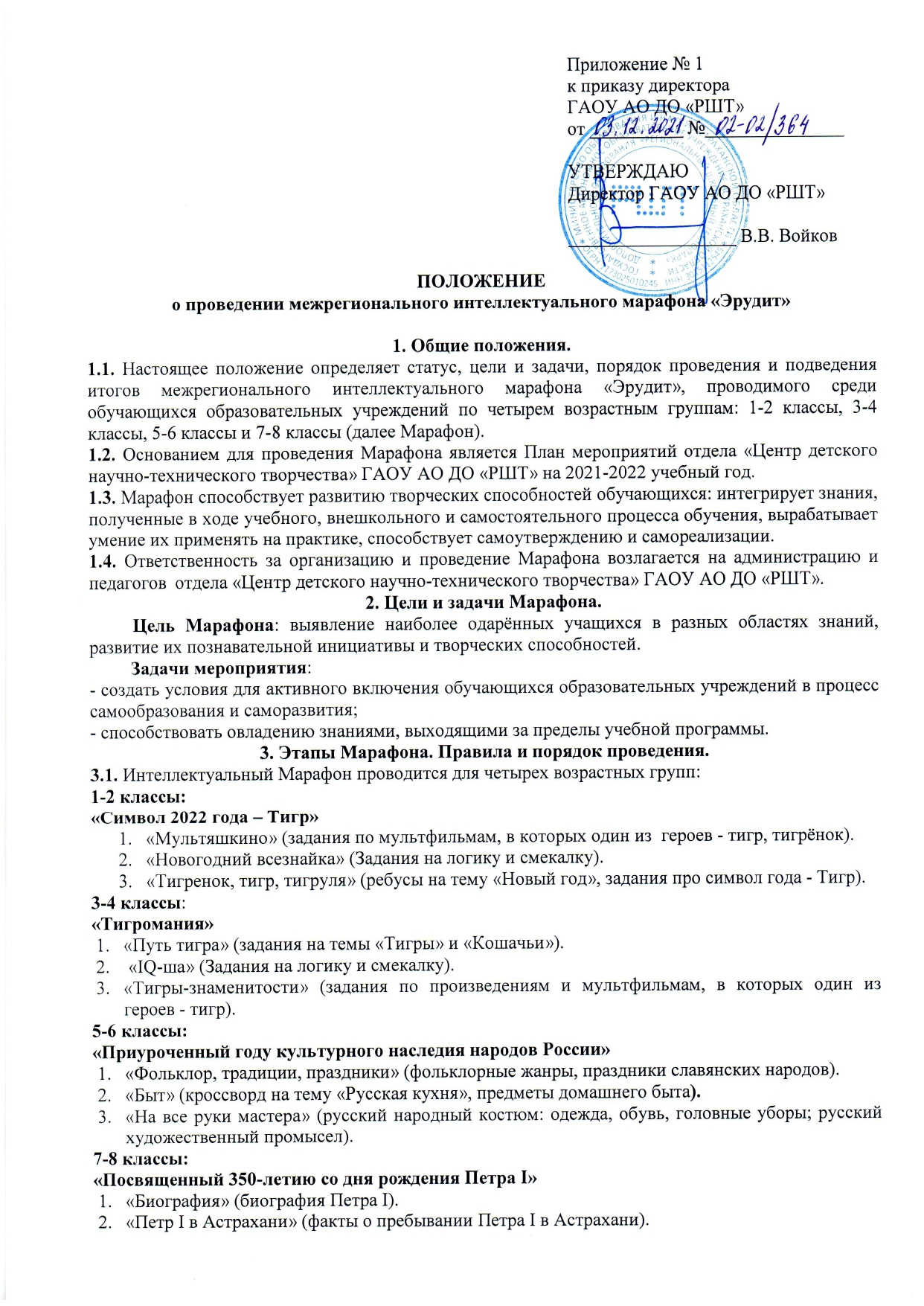 «Реформы Петра I» (основные реформы российского императора, кроссворд на тему «Петр I и  его деяния;  современники российского императора; важные события в истории нашего государства при Петре I).4. Условия участия в Марафоне.4.1. В Марафоне принимают участие учащиеся 1-2 классов, 3-4 классов, 5-6 классов и 7-8 классов образовательных учреждений, обучающиеся творческих объединений, социально-реабилитационных центров города Астрахани и Астраханской области, а также других регионов.4.2. Сумма организационного взноса составляет 150 рублей с человека. СРОКИ ОПЛАТЫ:- 13-25 декабря 2021 года;- 11-17 января 2022 года.СПОСОБ ОПЛАТЫ:Оплата организационного взноса осуществляется на официальном сайте организации, в разделе «Оплата услуг» https://школьныйтехнопарк.рф/платежи/. В разделе «Необразовательные услуги» в поле «Наименование услуги» выберите название конкурса «Эрудит». В графе «Фамилия Имя Отчество плательщика (полностью)» необходимо указать полные ФИО оплачивающего лица (в формате: Иванов Иван Иванович). В графе «E-mail» необходимо указать свою электронную почту, на которую будет направлен чек об оплате.Нажмите кнопку «Оплатить» и подтвердите корректность введенных данных, для перехода к готовой форме оплаты ПАО Сбербанк, где Вам остается ввести данные Вашей карты.После завершения оплаты, на указанный электронный адрес будет направлен кассовый чек, подтверждающий факт оплаты выбранной услуги.​​​​​ 4.3. Заявки, квитанции об оплате, бланки ответов, согласия на обработку персональных данных на участие в Марафоне просим направлять одним письмом на электронную почту: konkurscdntt@schooltech.ru с 13 декабря 2021 года по 17 января 2022 года.Наличие заявок в электронном виде и согласия на обработку персональных данных обязательно (Приложение № 1, 2). Формат присылаемых документов (отправляются в одном письме):заявка (в электронном виде в формате Word) (Приложение № 1),в заявке обязательно указать электронную почту, на которую будут высланы наградные документы,квитанция об оплате (электронный чек, jpeg, отсканированный документ, pdf файл), бланк ответов (jpeg, отсканированный документ, pdf файл), согласие на обработку персональных данных от родителей/законных представителей несовершеннолетних (Приложение № 2) (jpeg, отсканированный документ, pdf файл),согласие на обработку персональных данных от педагогов (наставников) (Приложение № 3) (jpeg, отсканированный документ, pdf файл).В теме письма указать «Эрудит. СОШ №__, класс____ ». Каждый файл должен быть подписан, например, «Иванов. СОШ № 99. Заявка»,  «Иванов. СОШ № 99. Согласие», «Петрова. СОШ № 99. Согласие педагога», «Иванов. СОШ № 99. Чек», «Иванов. СОШ № 99. Бланк ответов». Возможна подача коллективной заявки. При коллективной заявке допускается оплата одним чеком, а также сканирование отдельными файлами:- бланков ответов всех участников в одном документе;- согласий на обработку персональных данных всех участников в одном документе.5. Награждение победителей.Победители награждаются дипломами I, II и III степени, остальные получают Диплом участника. Наградные документы в электронном формате будут высланы на электронную почту, указанную в заявке не позднее 21 февраля 2022 года.  Педагоги, подготовившие 10 и более участников, награждаются благодарственными письмами (электронный формат).Координатор -  Дубовская Лариса Валерьевна, руководитель отдела «ЦДНТТ» (сот. 89033481891)Приложение № 1Заявки принимаются только в электронном варианте. ЗАЯВКА НА УЧАСТИЕ В МАРАФОНЕ «Эрудит - 2022»(файл в формате Microsoft Word !!!   на электронную почту   konkurscdntt@schooltech.ru)* подается участником в возрасте до 18 летподаётся вместе со Сведениями о преподавателе (наставнике) участника и Согласием законного представителя на обработку персональных данных несовершеннолетнего  (Приложение №2)Сведения о преподавателе (наставнике) участника** заполняется лично преподавателем (наставником) и направляется с Согласием совершеннолетнего на обработку персональных данных (Приложение № 3)Приложение № 2Согласие законного представителя на обработку персональных данных несовершеннолетнегоЯ, ___________________________________________________________________________,проживающий(ая) по адресу: _____________________________________________________________________________,паспорт серия_______________ номер__________________выдан____________________________ _____________________________________________________________________________, дата выдачи______________код подразделения ______________, являясь законным представителем несовершеннолетнего _____________________________________________________________________________, «____» _________ ___________ г.р., приходящегося (-ейся) мне: ____________________ (дочь, сын, опекаемый (-ая), паспорт (свидетельство о рождении) серия__________________ №___________________выдан (зарегистрировано)_______________________________________________________________________________________________________________, дата выдачи (регистрации) «______»__________ __________ г.с целью его участия в межрегиональном интеллектуальном марафоне  «Эрудит»________,(наименование мероприятия, конкурса, соревнования, олимпиады и др.)оформления сопутствующей документации, свободно, своей волей даю свое согласие государственному автономному образовательному учреждению Астраханской области дополнительного образования «Региональный школьный технопарк», расположенному по адресу: 414056, г. Астрахань, ул. Анри Барбюса, д. 7 (юр. адрес: 414000, г. Астрахань, ул. Адмиралтейская, д. 21, помещение 66) (далее –  Оператор, ГАОУ АО ДО «РШТ»),  на обработку нижеперечисленных моих и ребенка персональных данных: фамилия, имя, отчество ребенка (заявляемого участника), фамилия, имя, отчество  родителя/законного представителя, направляющего заявку, адрес электронной почты, номер контактного телефона родителя, образовательное учреждение и класс, в котором обучается ребенок.Я согласен(на) с тем, что с вышеуказанными моими персональными данными и персональными данными ребенок будут совершаться действия (операции), предусмотренные Федеральным законом № 152-ФЗ от 27.07.2006 г. «О персональных данных» (включая сбор, запись, систематизацию, накопление, хранение, уточнение (обновление, изменение), извлечение, использование, передачу (распространение, предоставление, доступ), обезличивание, блокирование, удаление, уничтожение путем смешанной (автоматизированной и неавтоматизированной) обработки, получение и передача, как по внутренней сети, так и по сетям общего пользования.Настоящим даю согласие Оператору на передачу вышеуказанных персональных данных оргкомитету _______________________________________________________ (адрес: ______________________________________________________________________)в целях ______________________________________________________________________.                  (например: организация, проведение, подведение итогов)Данное Согласие действует с момента его дачи до завершения и подведения итогов межрегионального интеллектуального марафона «Эрудит»  или до письменного отзыва Согласия. Отзыв должен быть направлен в ГАОУ АО ДО «РШТ» в письменном виде.«_____» ___________ 20___года _______________ _______________________(дата)                                                  (подпись)               (расшифровка подписи)Приложение № 3Согласие совершеннолетнегона обработку персональных данныхЯ, ___________________________________________________________________________,«____» _________ ___________ г.р., проживающий(ая) по адресу: _____________________________________________________________________________, паспорт серия _______________ номер __________________ выдан _____________________________________________________________________________________________________________________________________________________,          дата выдачи________________________ код подразделения _________________________,с целью участия в межрегиональном интеллектуальном марафоне  «Эрудит,(наименование мероприятия, конкурса, соревнования, олимпиады и др.)оформления сопутствующей документации, свободно, своей волей даю свое согласие государственному автономному образовательному учреждению Астраханской области дополнительного образования «Региональный школьный технопарк», расположенному по адресу: 414056, г. Астрахань, ул. Анри Барбюса, д. 7 (юр. адрес: 414000, г. Астрахань, ул. Адмиралтейская, д. 21, помещение 66) (далее –  Оператор, ГАОУ АО ДО «РШТ»), на обработку нижеперечисленных своих персональных данных: фамилия, имя, отчество, адрес электронной почты, номер контактного  телефона, образовательное учреждение, в котором работаю.Я согласен(на) с тем, что с вышеуказанными моими персональными данными и будут совершаться действия (операции), предусмотренные Федеральным законом № 152-ФЗ от 27.07.2006 г. «О персональных данных» (включая сбор, запись, систематизацию, накопление, хранение, уточнение (обновление, изменение), извлечение, использование, передачу (распространение, предоставление, доступ), обезличивание, блокирование, удаление, уничтожение путем смешанной (автоматизированной и неавтоматизированной) обработки, получение и передача, как по внутренней сети, так и по сетям общего пользования.Настоящим даю согласие Оператору на передачу вышеуказанных персональных данных оргкомитету _________________________________________________________________________                       (адрес: _______________________________________________________________________)в целях ______________________________________________________________________.(например: организация, проведение, подведение итогов)Данное Согласие действует с момента его дачи до завершения и подведения итогов межрегионального интеллектуального марафона «Эрудит » или до письменного отзыва Согласия. Отзыв должен быть направлен в ГАОУ АО ДО «РШТ» в письменном виде.«_____» ___________ 20___года _______________ _______________________(дата)                                                  (подпись)               (расшифровка подписи)№Фамилия и имя участникаОбразовательное учреждениеКлассНомер контактного телефонаАдрес электронной почты1Иванов ГерманМБОУ г. Астрахани «СОШ № 105»62Петров СавелийМБОУ г. Астрахани «Гимназия № 7»5Ф.И.О.преподавателя (наставника)Фамилия, инициалы преподавателя (наставника)ОбразовательноеучреждениеДолжность преподавателя (наставника)Номер контактного телефонаАдрес электронной почтыИванова Элла ХаритоновнаИванова Э.Х.МБОУ г. Астрахани «Лицей 312»